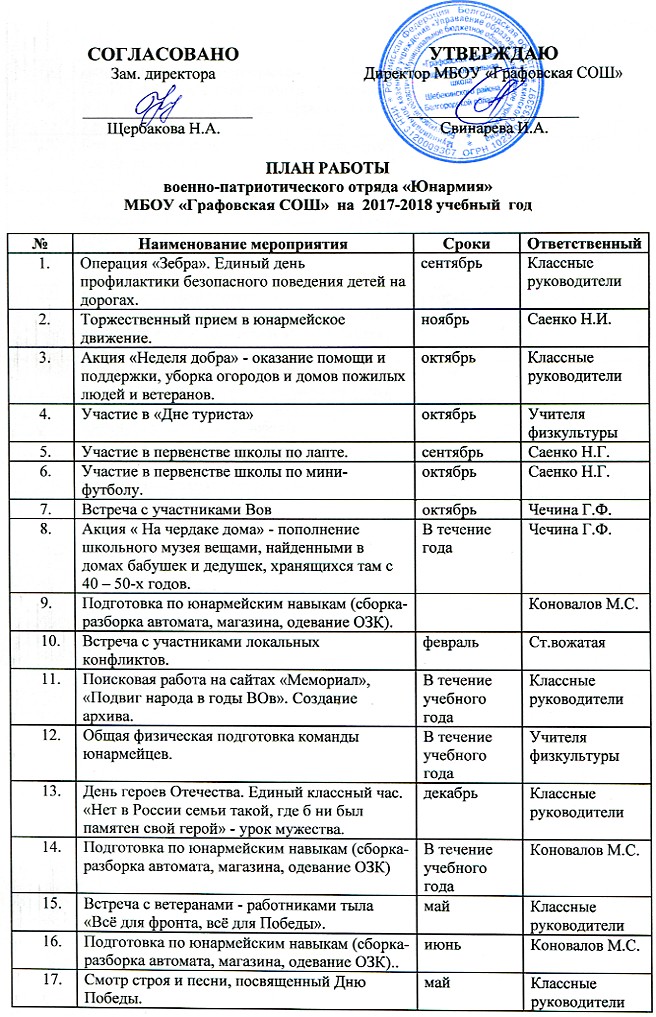 День памяти воинов-интернационалистов (15.02.1989 - последняя колонна советских войск покинула территорию Афганистана). Урок мужества.февральСт.вожатаяПоздравительная почта ветеранам Вов, труда. Акция, посвященная Дню Защитника Отечества.февральКлассные руководителиАкция «Подарок ветерану» - посещение ветеранов на дому,   воспоминания о прожитых годах войны.февральСт.вожатаяАкция «Свет в окне» - оказание помощи ветеранам войны, одиноким и пожилым людям.В течение годаКлассные руководителиВсемирному Дню здоровья (9 апреля) посвящается: антинаркотическая программа «Будущее начинается сегодня». Подготовка волонтеров.апрельКоновалов М.С.Подготовка по юнармейским навыкам (сборка-разборка автомата, магазина, одевание ОЗК).МайКоновалов М.С.Почетный караул во время проведения митингов у мемориала Победы.МайКлассные руководителиУчастие в акции «Бессмертный полк».МайСт.вожатаяУчастие в торжественном шествии, посвященном празднику Победы.МайСт.вожатаяУход за памятниками, обелисками В течение годаСт.вожатая и соц.педагог